Предварительная работа.Чтение художественной литературы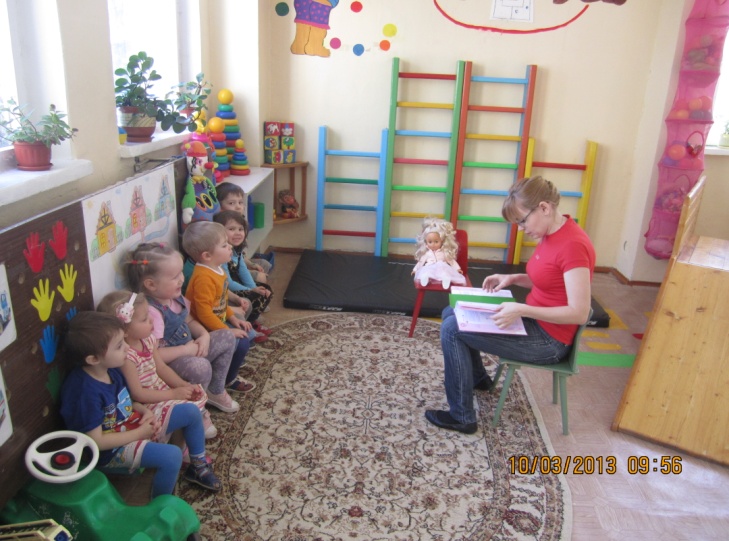 Изготовление альбома «Профессии», беседа с детьми.
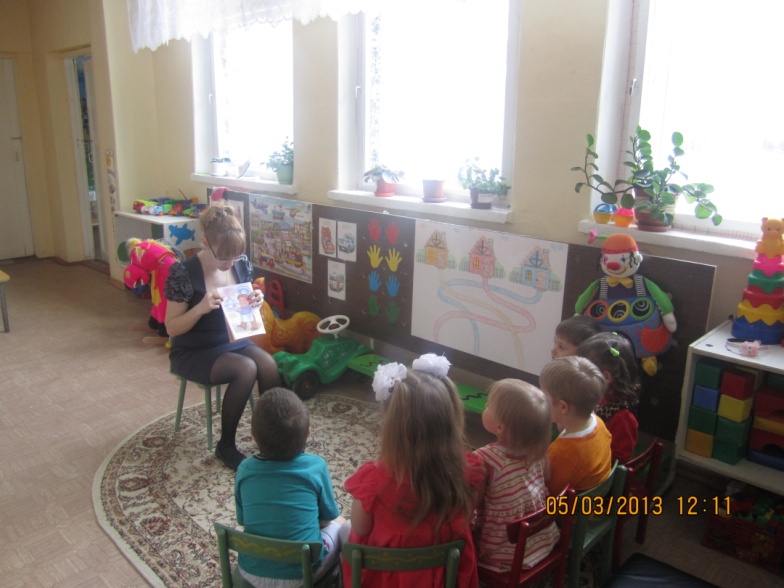 Оформление папки раскладушки           « Игровая деятельность детей первой младшей группы ».
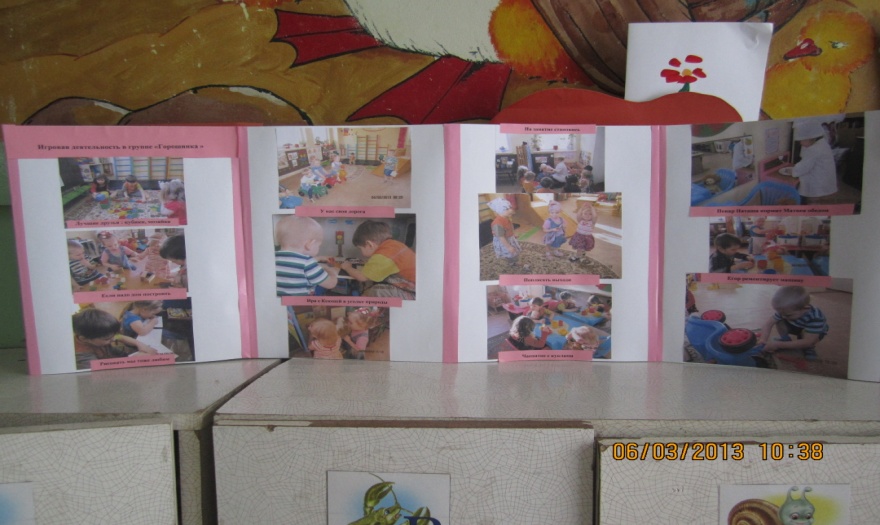 Экскурсии детей первой младшей группы « Горошинка ».Экскурсия на кухню.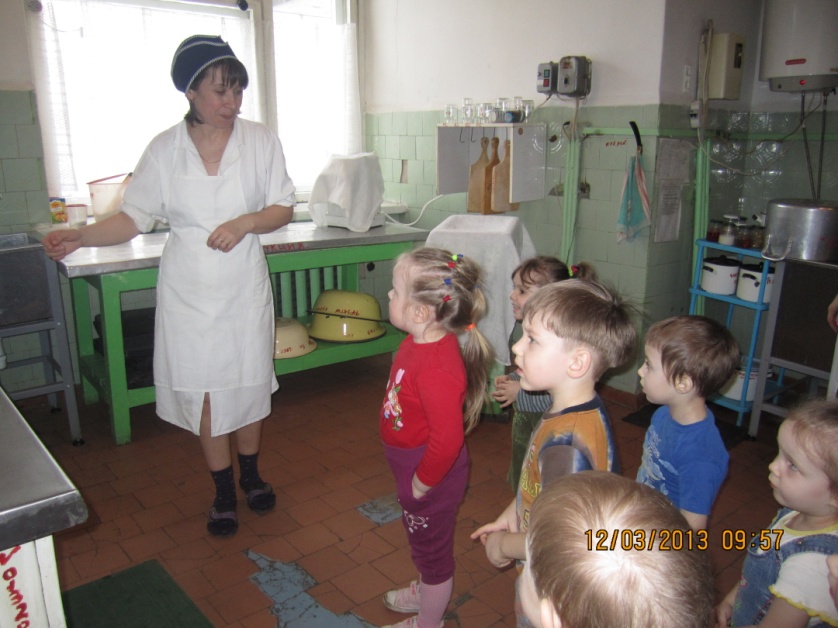 Повар Гуськова Анна Александровна.
Экскурсия в медицинский кабинет.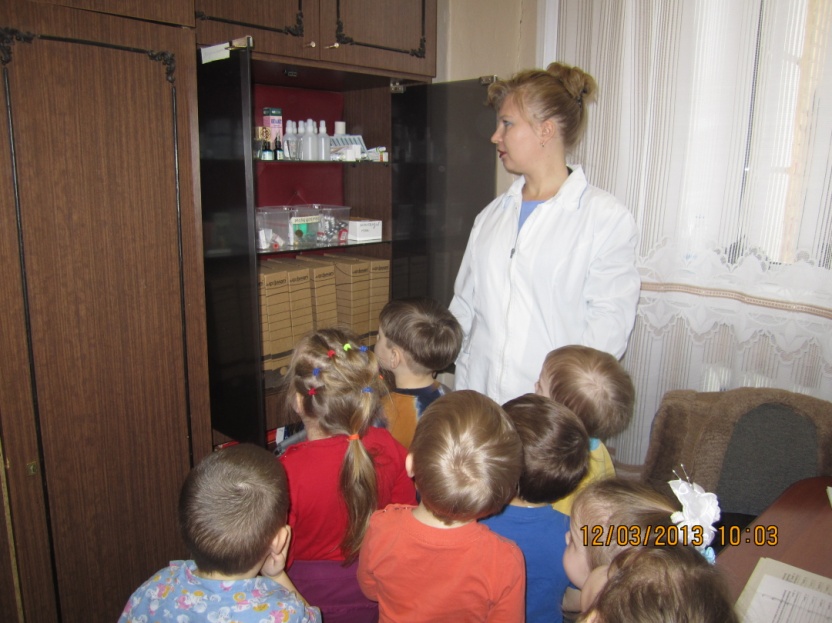 Старшая медицинская сестра Богометова ирина Николаевна.
Экскурсия в прачечную.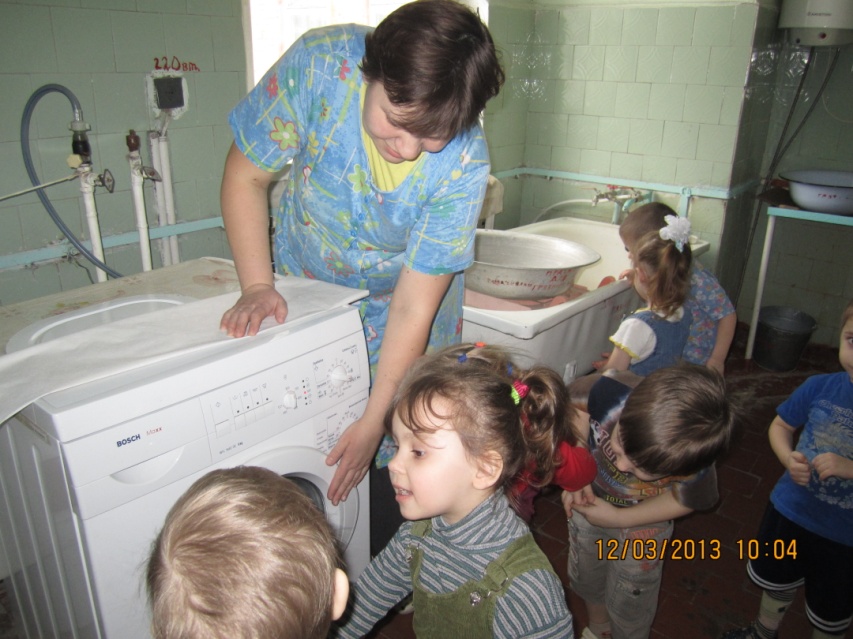 Младший воспитатель Поливанова Надежда Николаевна.
             Взаимодействие с родителями:Помощь родителей в организации развивающей среды в группе ( пошив и вязание  одежды для кукол и постельного белья).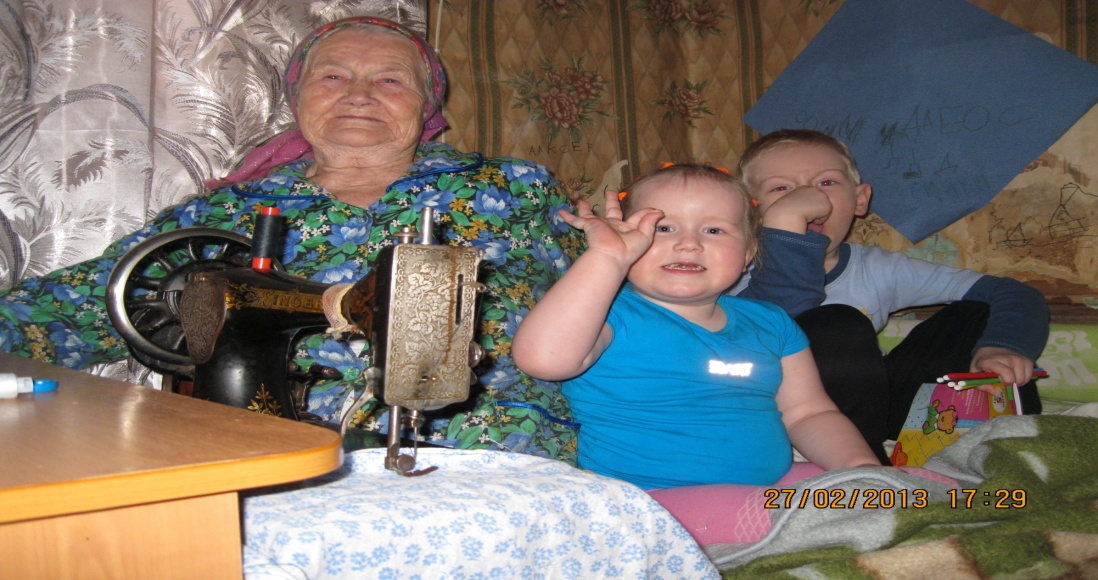 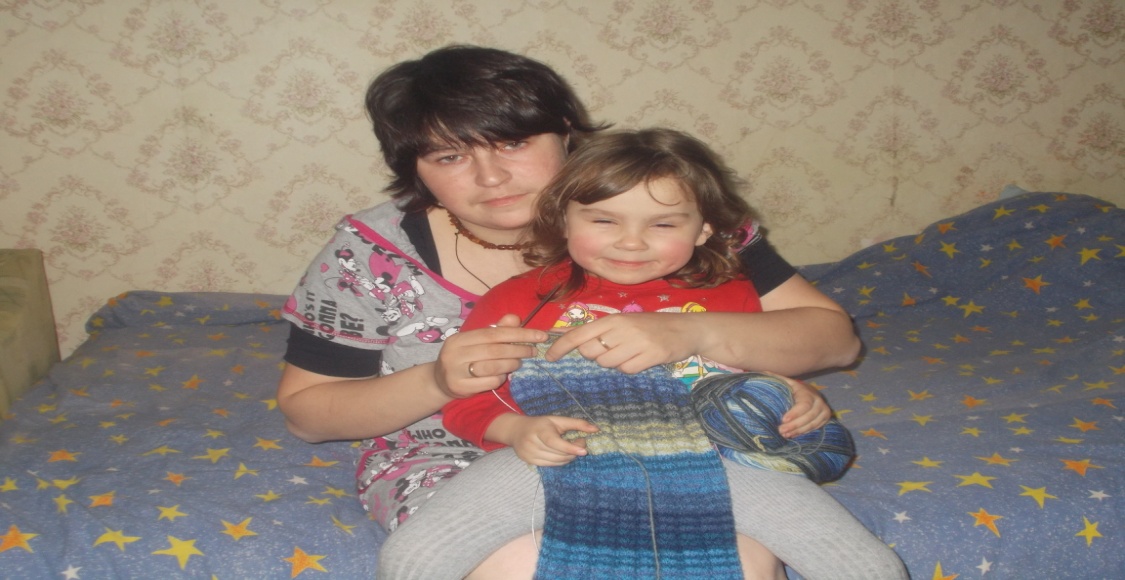 